Przewodnik i instrukcja montażu stoiska edukacyjno-informacyjnego Informacje o stoiskuStoisko edukacyjno-informacyjne składa się z 10 modułów wykonanych z drewnianej sklejki, połączonych w ściankę, lady recepcyjnej w kształcie litery U z szafkami zamykanymi na klucz oraz dwóch altanek wykonanych z europalet z siedziskiem wyłożonym materiałem o etnicznym wzorze oraz stolika. Ścianka stanowi główny element stoiska i zawiera interaktywną wystawę przybliżającą odbiorcom Agendę 2030, CZR i polską współpracę rozwojową.Złożone stoisko składa się z 2 części o wymiarach 1,2m x 2,5m x 1,5m oraz 4 europalet o wymiarach 0.8m x 1.2m i lady recepcyjnej o szerokości ok. 2m x 1,5m. Waga stoiska razem z siedziskami ze ścinkami wynosi około  1.000 kg, a waga lady recepcyjnej to 350 kg. Gadżety promocyjne, które zostaną przekazane przez MSZ znajdują się w kilkunastu pudełkach o wymiarach maksymalnie 0,8 mx 0,8m. Po rozstawieniu stoisko zajmuje ok 10 m x 10 m.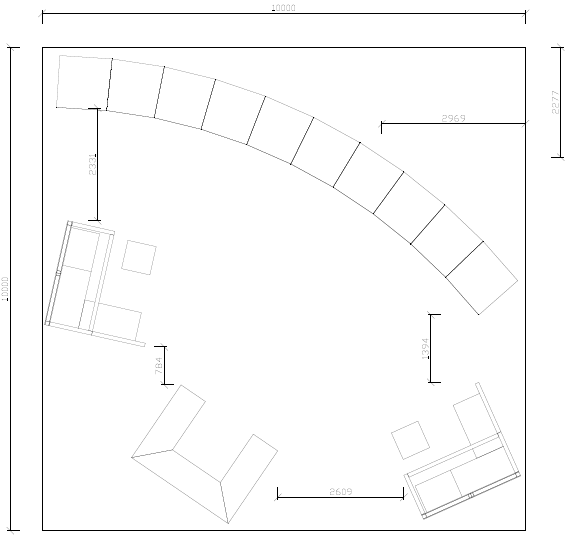 Instrukcja montażuPanel 1	Ten panel jest prosty. Rysunek poglądowy poniżej przedstawia flagę Belgii. Na ściance zamieszczona jest flaga Polski 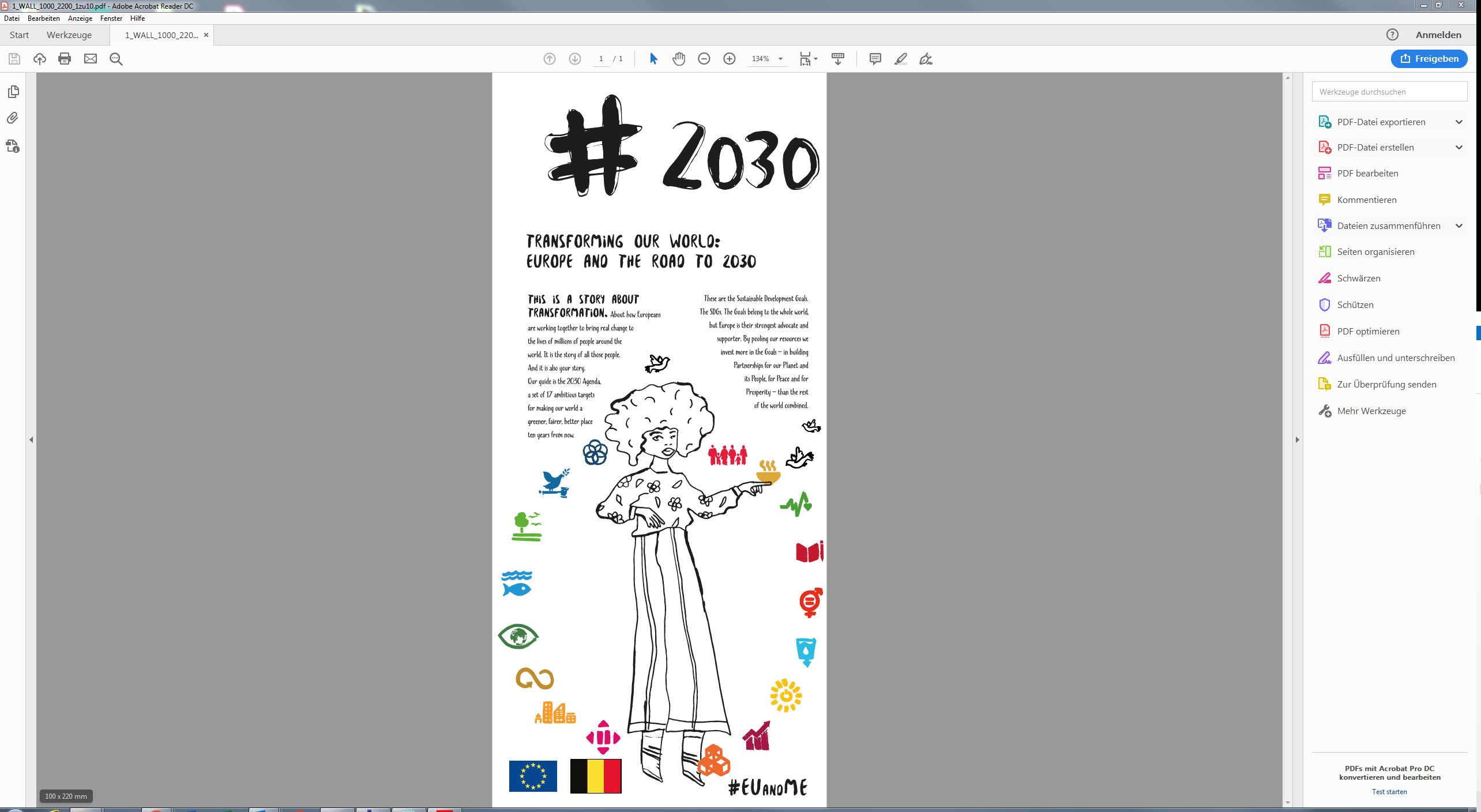 Panel 2Potrzebne będą: 3 pary słuchawek,3 odtwarzacze MP3 oraz plik z nagraniem,3 stalowe bolce (w komplecie).W panelu wywiercone są trzy otwory pośrodku każdego okręgu. Są to otwory na kable AUX od słuchawek. Słuchawki należy zawieszać na stalowych bolcach (w komplecie). W panelu są już otwory, 
w których były zamocowane bolce. Za panelem należy umieścić trzy odtwarzacze MP3 (nie są częścią kompletu). 
Każdy z nich powinien zawierać jeden plik audio 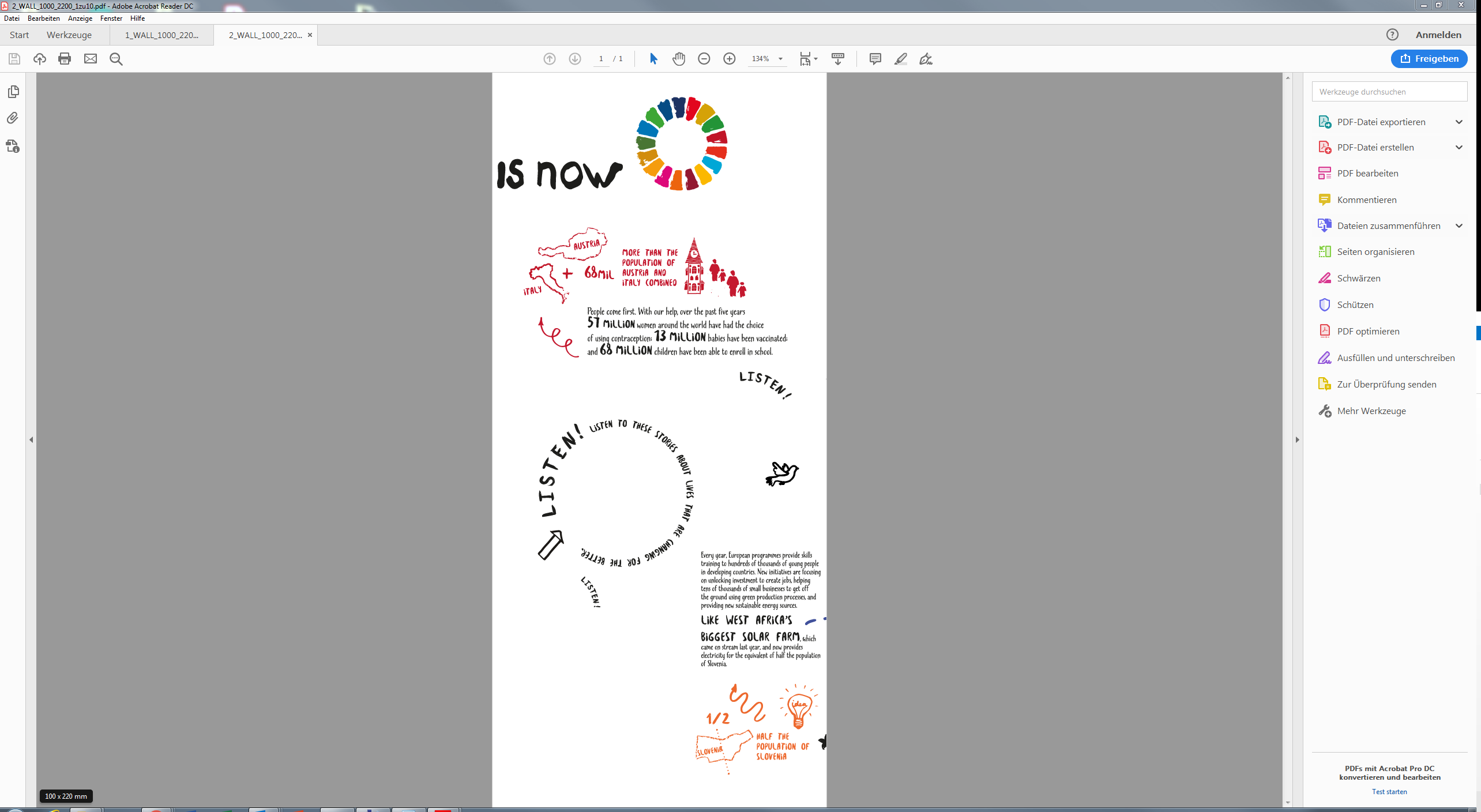 Panel 3	Potrzebne będą: słuchawki (1 para),1 iPad lub inne urządzenie odtwarzające nagrania wideo w pętli,skrzynka na takie urządzenie mocowana za ścianką (w komplecie),1 stalowy bolec(w komplecie),1 ramka cyfrowa 17“,1 ramka cyfrowa 10,4“. Z przodu panelu „Take a Peek” („Zajrzyj”) powinny być umieszczone słuchawki, jak widać to na panelu 1 (otwory są już przygotowane); za panelem powinno znajdować się urządzenie do odtwarzania wideo. Powinno być ono umieszczone w skrzynce, tak aby można było oglądać wideo, patrząc przez otwory na oczy w panelu). Słuchawki powinny być do niego podłączone kablem AUX. Ramki cyfrowe powinny być odpowiednio dopasowane do rozmiarów otworów. Urządzenia takie na ogół wyświetlają zdjęcia z pamięci USB.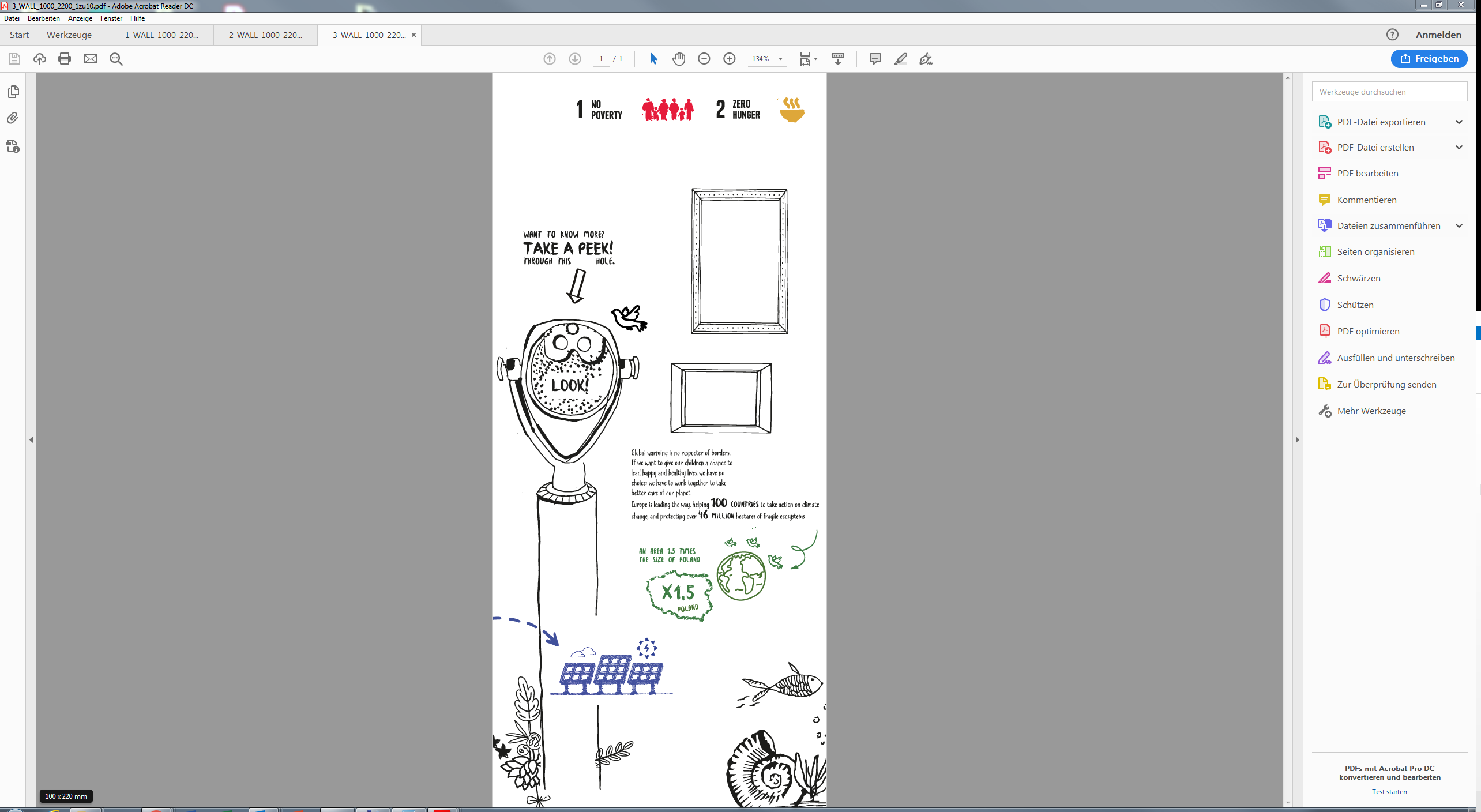 Panel 4	Potrzebne będą: 1 uchwyt na kartę (w komplecie),1 pudełko na zwracanie kart (jeżeli został już wykonany w tym celu otwór),1 ramka cyfrowa 17“,1 ramka cyfrowa 10.4“. Uchwyt na kartę powinien być umieszczony za ustami twarzy narysowanej na panelu w taki sposób, aby pierwsza karta wystawała jak język.Jeśli jest już otwór na zwracanie kart po przeczytaniu, stosowne pudełko należy umieścić za otworem. Ramki cyfrowe powinny być umieszczone w odpowiednich otworach. Urządzenia takie na ogół wyświetlają zdjęcia z pamięci USB. 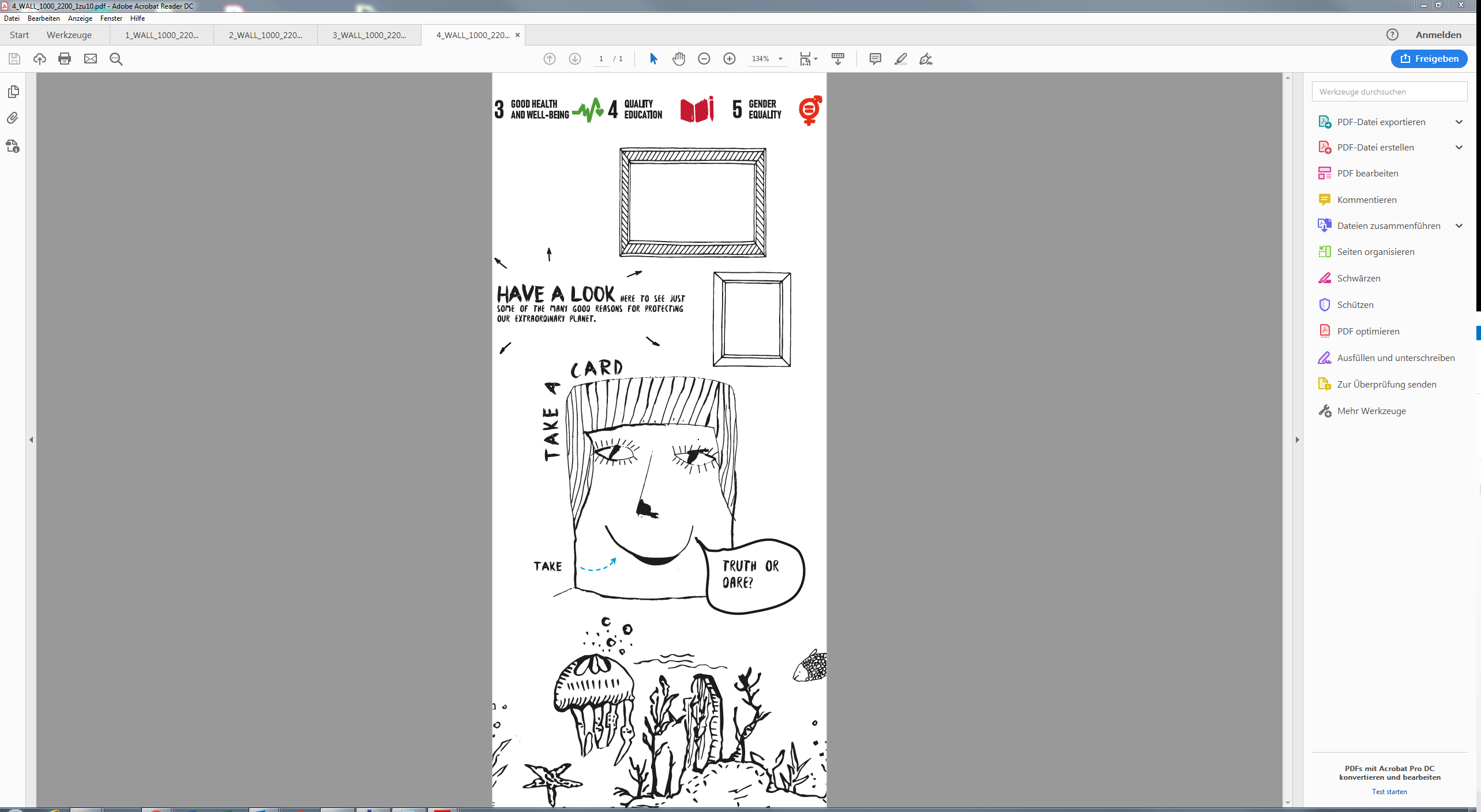 Panel 5	Potrzebne będą: 1 tablet,3 siatki, każda z jedną z drewnianych kulek ponumerowanych od 1 do 17 (w komplecie),2 zestawy okrągłych kolorowych naklejek (w różnych kolorach oraz 2 dozowniki).Tablet należy przymocować w przeznaczonym do tego uchwycie (uchwyt na iPada znajduje się w komplecie).Za trzema otworami, z których można wyjąć piłkę, należy przykręcić siatki. Należy upewnić się, że zakrywają one cały otwór. Pod odpowiedziami „tak/nie“ znajdują się dwa otwory. Za nimi należy przymocować dozowniki na naklejki (w komplecie); naklejki powinny wystawać z otworów. 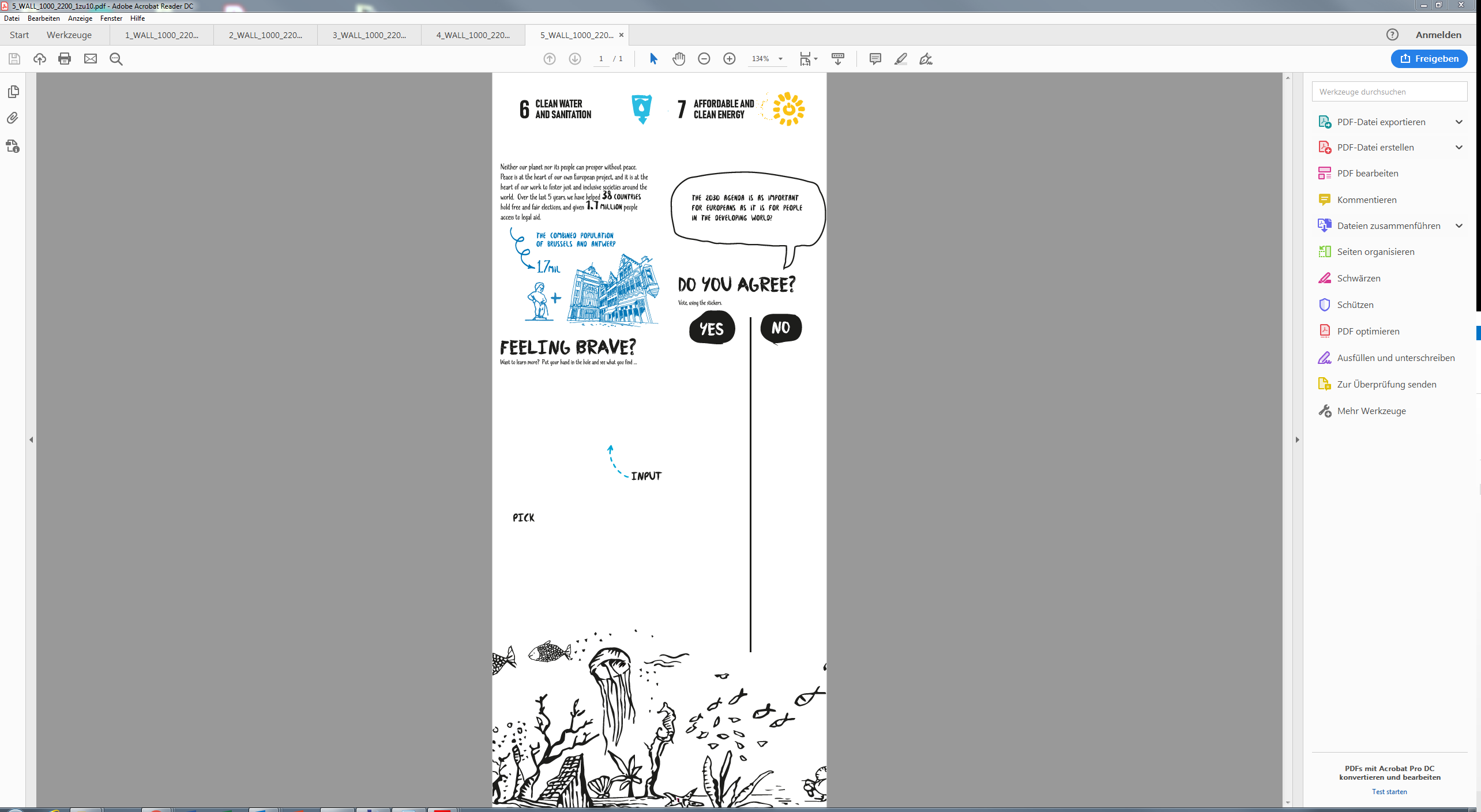 Panel 6	Sprawdź ustawienie fotobudki (nie jest częścią kompletu). Optymalna odległość zależy od budki, zwykle to 1–1,5 metra.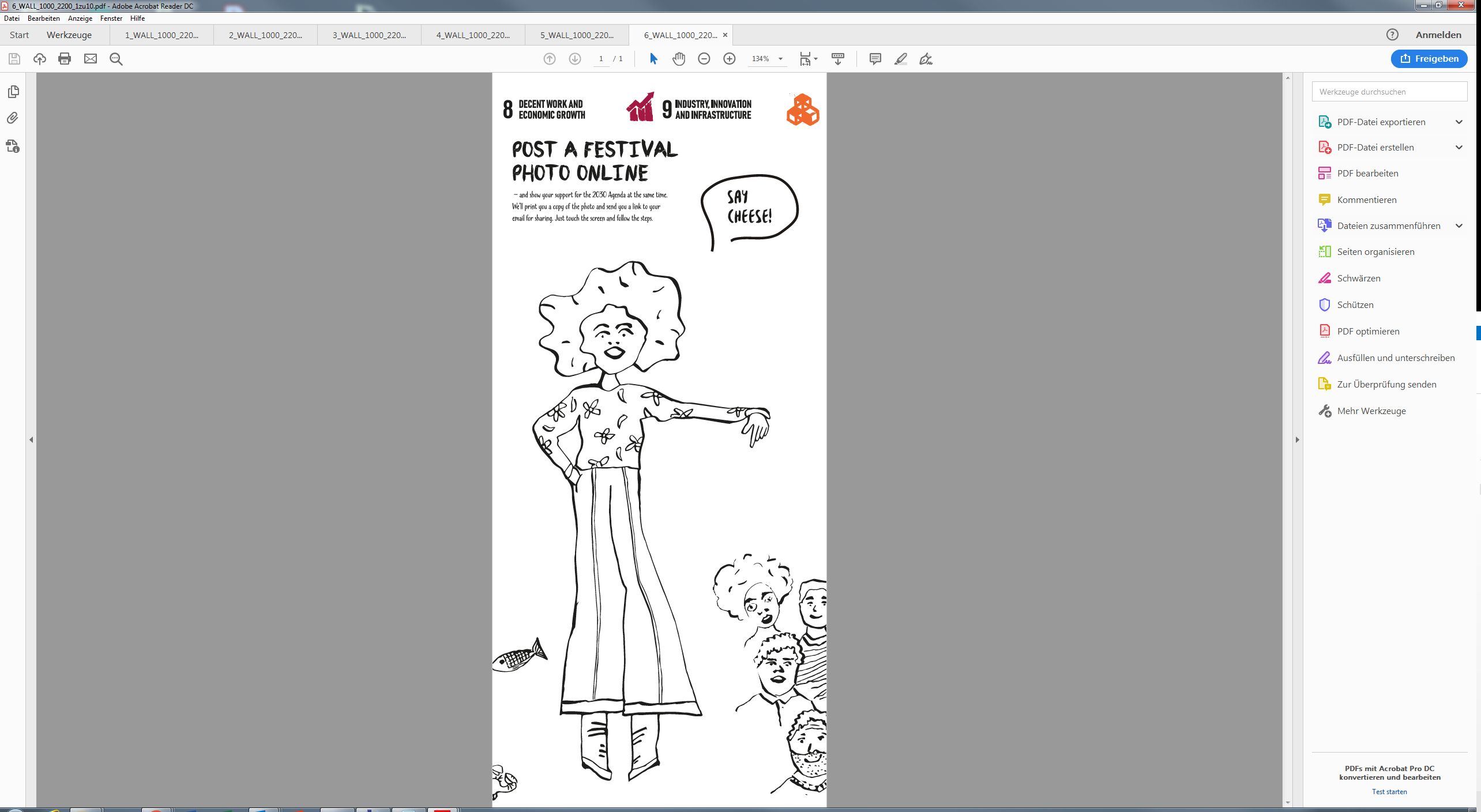 Panel 7Potrzebne będą: 2 uchwyty na włóczkę (w komplecie),włóczka w różnych kolorach (nie znajduje się w komplecie),nożyczki (w komplecie).Dwa uchwyty na włóczkę należy przykręcić wokół nagłówka „Pomóż nam siebie poznać” („Help us to get to know you”). Nożyczki należy przykręcić obok dymka z napisem „Obetnij włóczkę i połącz!” („Cut the strings and connect!”).W miejscu każdej kropki należy wkręcić długi wkręt, wkręty powinny mieć gwint częściowy. 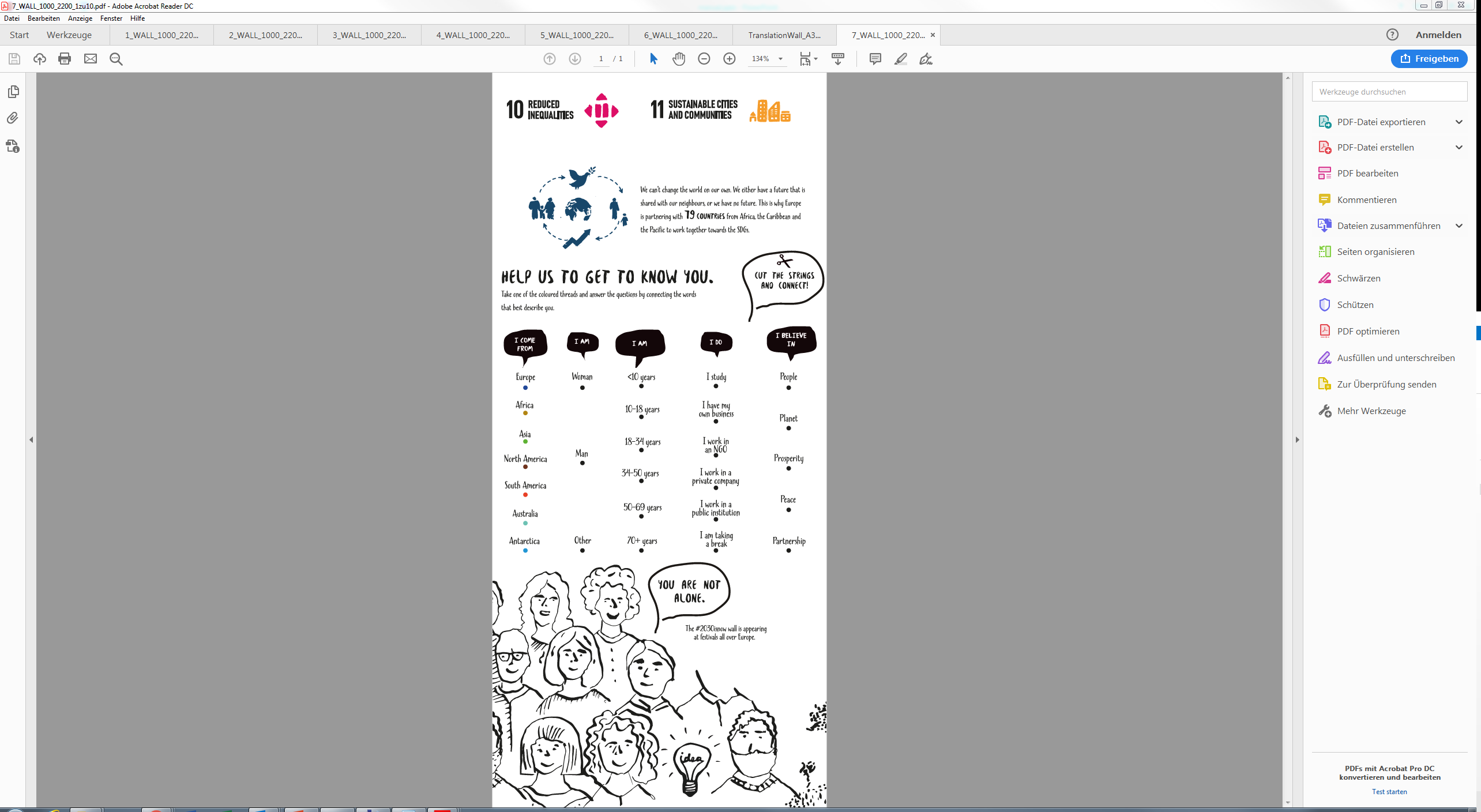 Panel 8Potrzebne będą: 2-3 pisaki (w komplecie),karteczki samoprzylepne w różnych kolorach,dwustronna taśma klejąca.Przymocuj karteczki taśmą klejącą do panelu.Przymocuj pisaki sznurkiem przykręconym do panelu.Pozwól użytkownikom narysować swoje pomysły na karteczkach samoprzylepnych, a następnie przyklej je do panelu . 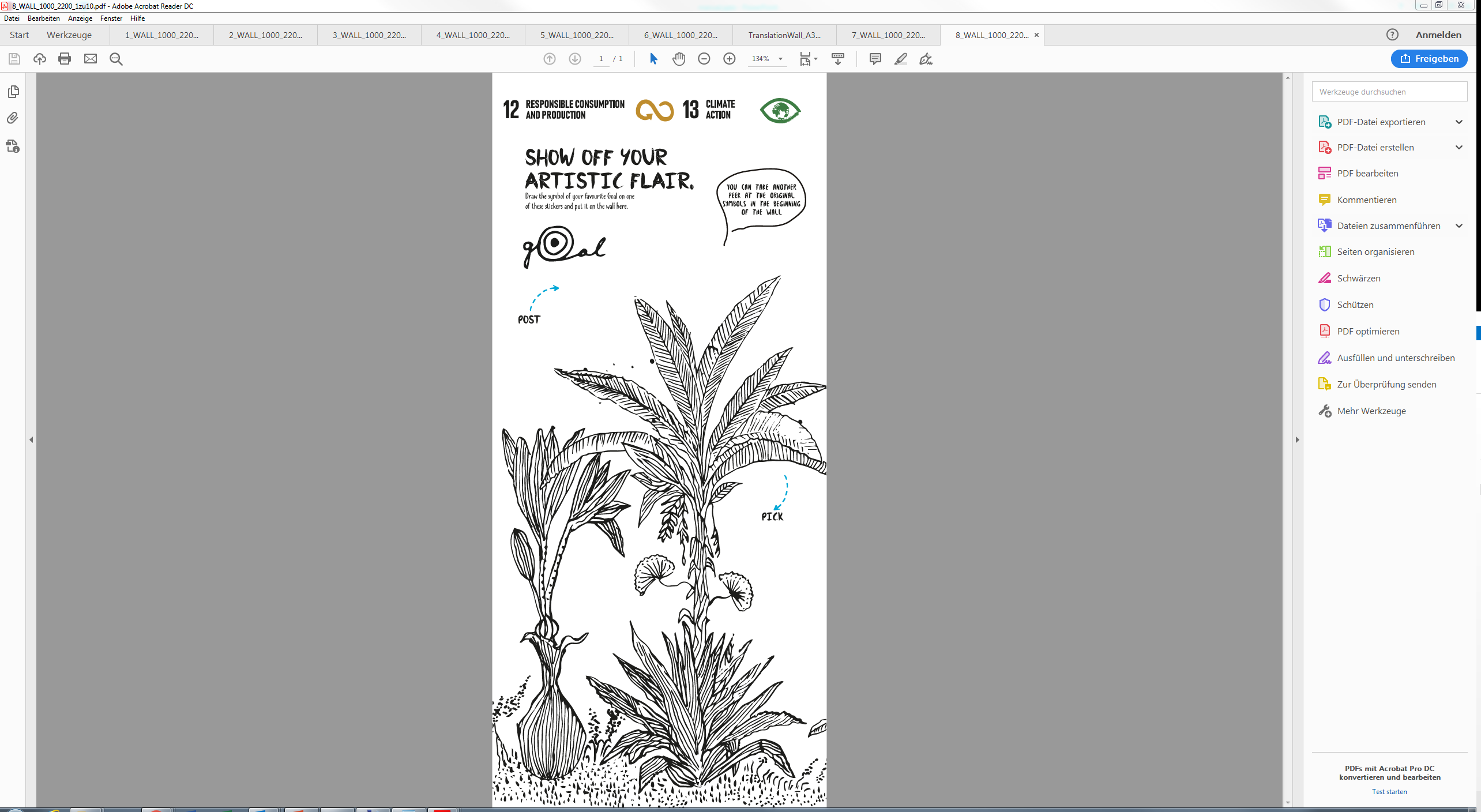 Panel 9Potrzebne będą: 5 różnych rolek naklejek (naklejki są w różnych kolorach i z nadrukowanymi słowami: ludzie, planeta, partnerstwo, dobrobyt, pokój, w tym 5 podajników,1 iPad lub tablet.Naklejki powinny wystawać przez otwór, dozowniki (w komplecie) należy przymocować od tyłu panelu. Tablet powinien być przymocowany w przeznaczonym do tego otworze w panelu (uchwyt na iPada znajduje się w komplecie). 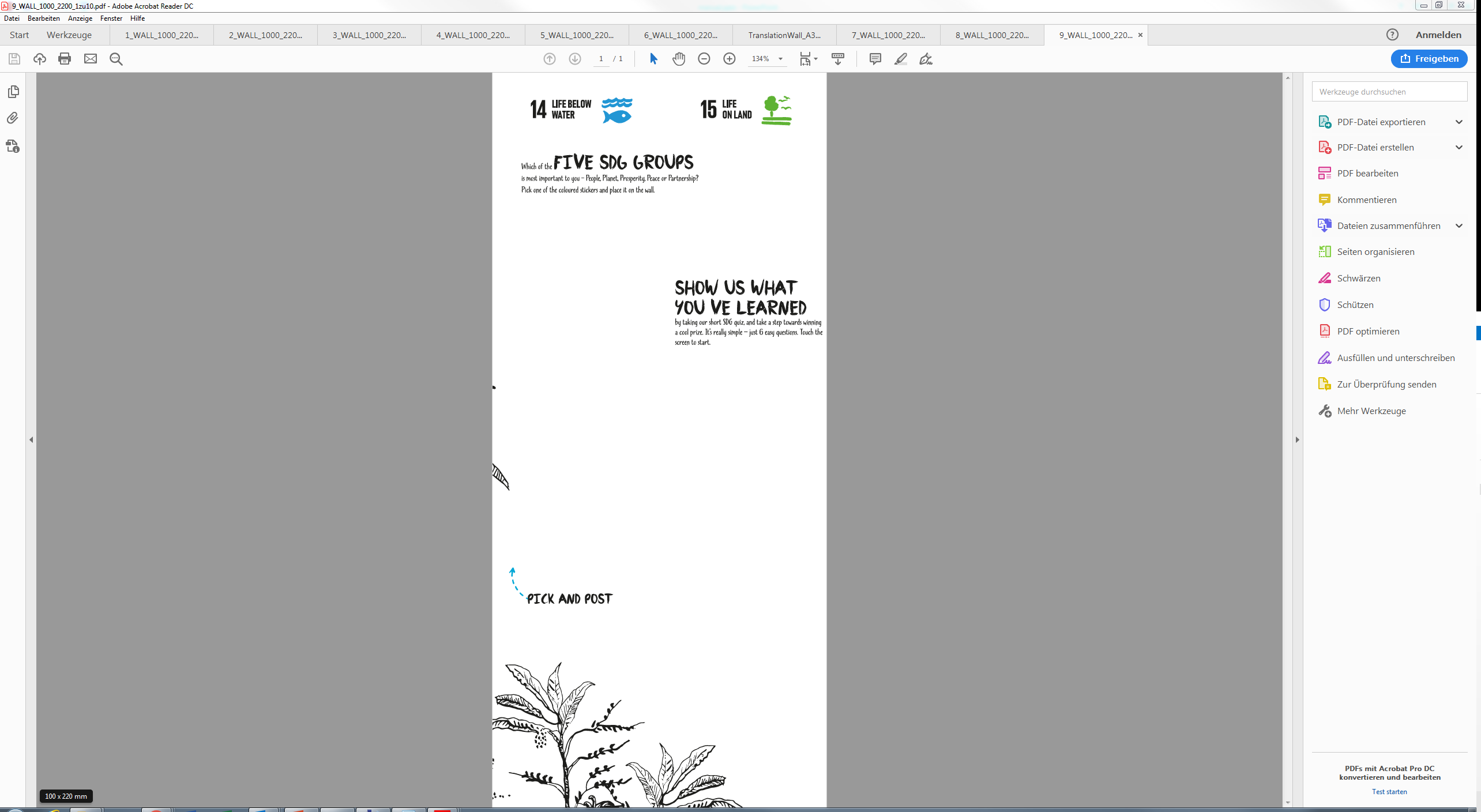 Panel 10Potrzebne będą: markery suchościeralne (w komplecie),1 gąbka do markerów (w komplecie),1 drewniana półka (w komplecie).Przymocuj drewnianą półkę wkrętami (otwory powinny już być wykonane).Połóż markery i gąbkę na półce.Pozwól uczestnikom pisać, rysować itp.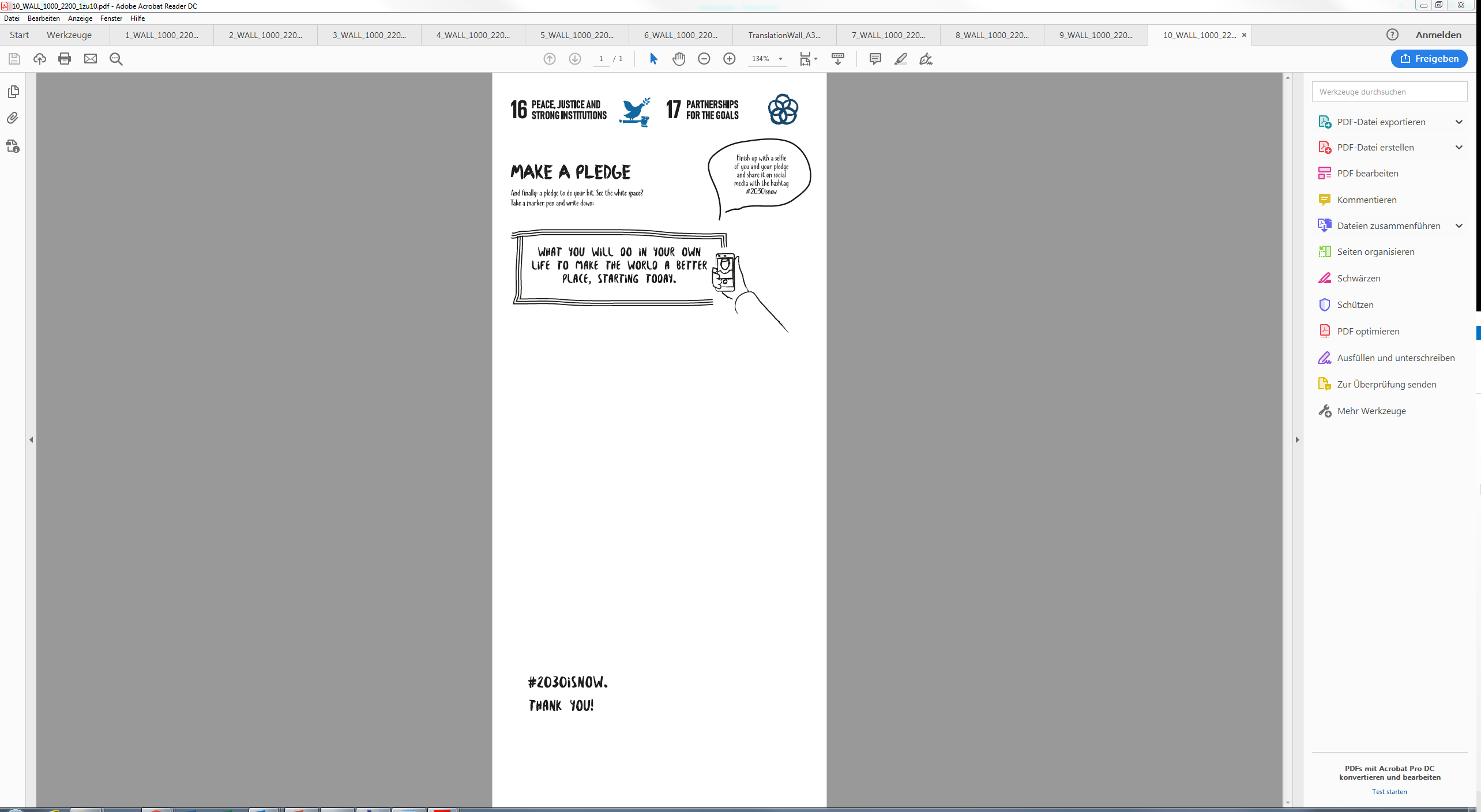 Instrukcja część drugaInstrukcja montażuPotrzebne będą:
Poniższy wykaz wkrętów to tylko zalecenie. My korzystaliśmy z nich do zbudowania ścianki SDG, boksów i baru.
Kolejne strony zawierają plany pokazujące jak wszystko powinno wyglądać po zmontowaniu oraz wyjaśnienia na temat tego jak/gdzie i co zamocować oraz jakie części elektroniczne są potrzebne. 
Do montażu części naziemnej potrzebne będą: sprzączki stalowe,   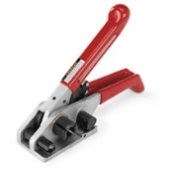 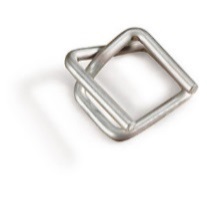 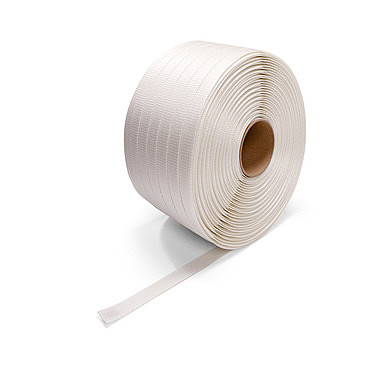 napinacz,taśma bawełniana. Narzędzia: wkrętak bezprzewodowy,zestaw nasadek , w tym wszystkie rozmiary nasadek torx,klucz imbusowy rozmiar 2,klucz nastawny,młotek gumowy.Wkręty (zalecamy użycie kompletu wszystkich wkrętów torx): Panele: 3,5 x 303,5 x 35Wewnątrz ścianki:4,0 x 204,0 x 25Panel 7 (wkręty na „kropki”):4,0 x 90Dach:4,0 x 40Boksy: 5,0 x 705,0 x 120Meble: 4,0 x 30Montaż ściankiBar i podstawa mają 13 części. Jeżeli bar pochodzi z wczesnej produkcji, to będzie się on składał tylko z 8 części, ponieważ wcześniej podstawa była częścią baru. Rozpoczynamy od elementów podstawy. Należy skręcić je razem w kształcie litery U, jak pokazano na rysunku. Mniejsze części po lewej i prawej stronie będą połączone częścią większą. Dokręć nogi podstawy kluczem nastawnym, aby podstawa nie ruszała się. Cała konstrukcja musi być prosta (jeżeli nie ma podstawy, to będziesz musiał wykonać ten krok po skręceniu wszystkich części baru).Teraz trzeba dopasować elementy baru. Każdy element ma na spodzie małe otwory na nogi podstawy, dlatego należy je ostrożnie dopasować.Każdy element ma jedno lub dwa duże wycięcia, tak więc będzie można przykręcić płytę baru później. Upewnij się, że wycięcia pasują i że żadne z nich nie jest od strony frontu baru – po montażu nie powinny być widoczne. Po prawidłowym rozmieszczeniu wszystkich pięciu części można rozpocząć ich skręcanie. Wystarczą cztery wkręty 4,0 x 30 w każdym miejscu łączenia. Dokręć śruby od baru do podstawy, aby trochę ją usztywnić. Miejsca na rysunku obok. Teraz umieść płyty blatów na górze. Przesuwaj trzema płytami aż do uzyskania idealnego dopasowania (cały bar powinien być przykryty płytami blatów). Przykręć każdą płytę w rogach, czyli czterema wkrętami 4,0 x 30 na każdą płytę.Montaż boksuElementy konstrukcji naziemnej (10 sztuk) należy ustawić w jednej linii, aby tworzyły lekki łuk. Uwaga: dwa elementy są różne, jeden ma być po stronie lewej, a drugi po prawej. Płyta podłogowa i wewnętrzna płyta dachowa powinny być w takim ustawieniu, aby pasowały do prostokątnych drewnianych ramek na każdym końcu ścianki. W prawidłowym położeniu każda część powinna być ciasno spasowana z pozostałymi. Nogi przymocowane do podstawy można wyregulować kluczem nastawnym, tak aby wypoziomować całość. Kolejny krok to zamontowanie wszystkich części razem. Jako że nie mają one prostych kształtów, skręcanie ich nie jest dobrym rozwiązaniem, ponieważ nie będzie można ich odpowiednio ścisnąć. Zalecamy ich montaż z wykorzystaniem taśmy i klamr. Owijaj taśmę zawsze od góry i dołu (od przodu i tyłu) wokół płyt trzywarstwowych (drewno świerkowe) i ściągnij go za pomocą napinacza. Rysunek pokazuje prawidłowe założenie taśmy na klamrę: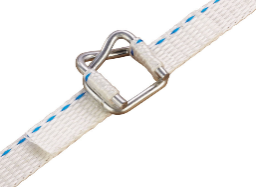 Zwykle używa się ich do pakowania –każdy fachowiec powinien znać tę metodę.Powtórz tę procedurę we wszystkich miejscach, w których stykają się elementy konstrukcji naziemnej.Na koniec wszystkie elementy powinny być ciasno spasowane.Kolejny krok to przymocowanie paneli do ramy ścianki. Prawidłową kolejność paneli pokazano poniżej. Każdy panel ma osiem małych otworów (4 przy lewej krawędzi, 4 przy prawej). Przymocuj panele do ramy ścianki, używając wkrętaka bezprzewodowego i wkrętów 3,5 x 35. W tym celu upewnij się, że panele są ustawione na górze równo z prostokątnymi drewnianymi ramkami. Aby montaż był łatwiejszy, zalecamy zacząć od jednego z paneli końcowych (bez nadruków). Aby wyrównać panele z prostokątnymi drewnianymi ramkami na górze, zalecamy podłożenie czegoś pod każdy panel (pojedynczo), tak aby nie trzeba było go ciągle podnosić. Po powtórzeniu tego kroku20 razy ścianka powinna być prawie gotowa ze wszystkich stron. Dwa panele mają duże wycięcie na panele drzwiowe (dwie mniejsze płyty z zamkiem powinny być również w komplecie). Aby zamocować drzwi w panelach z wycięciami, użyj pasa i wkrętów 3,5 x 30. Przykręć wkręty w co drugim otworze z każdej strony (tak aby wkręty nie krzyżowały się). Ścianka jest gotowa. Rys. 1. Kolejność paneli ścianki od wewnątrz: 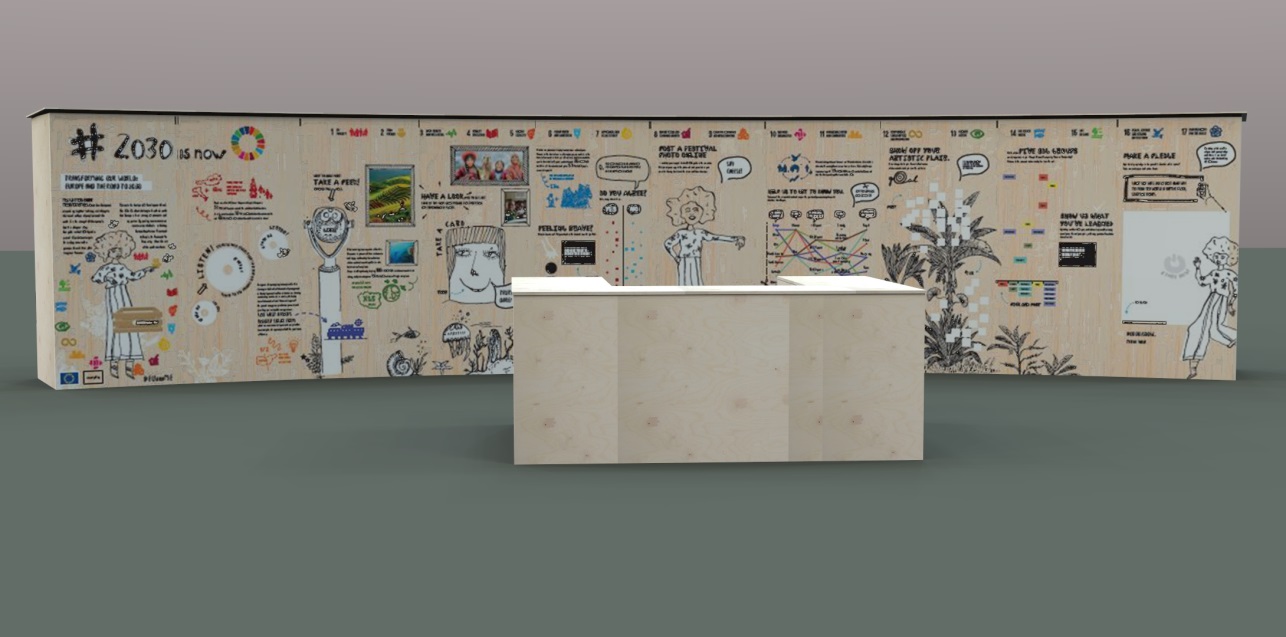 Rys. 2. Kolejność paneli ścianki od zewnątrz: 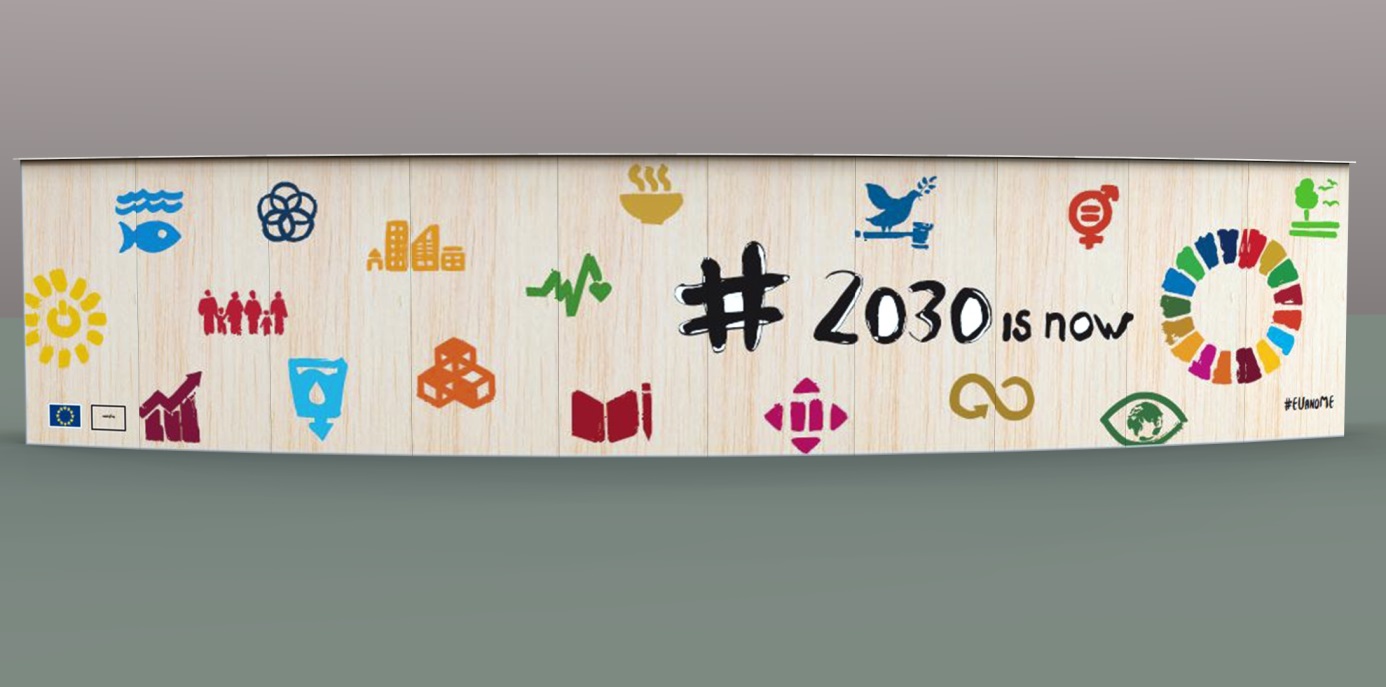 Rys. 3. Projekt ścianki 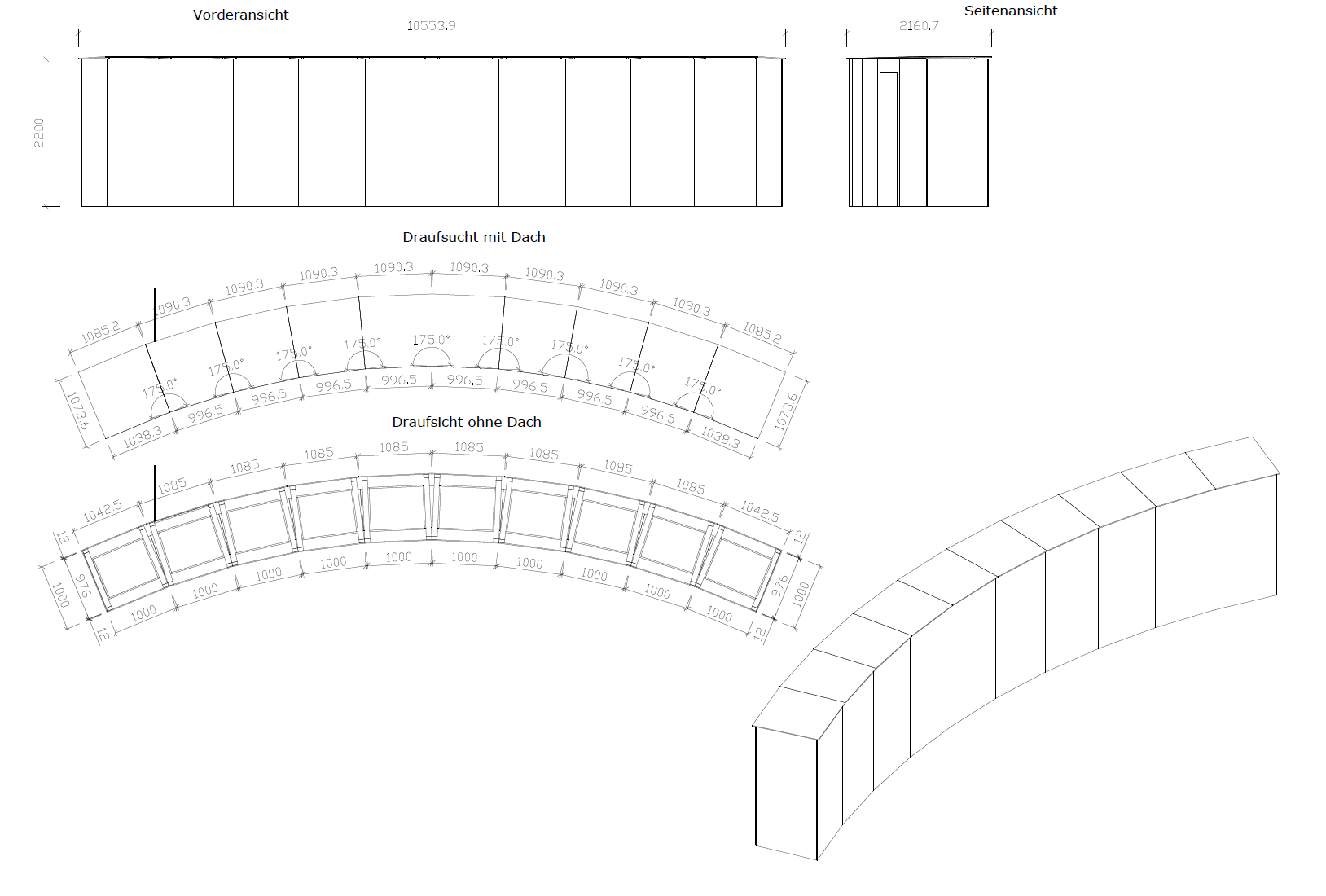 Montaż boksuŚcianka posiada drewniany dach, który można przymocować w razie potrzeby. Dach składa się z 10 części, z których 8 jest takich samych. Części lewa i prawa różnią się – powinny być oznaczone w dolnej części jako lewa (links) i prawa (rechts). Płyty dachowe mocuje się z wykorzystaniem znajdujących się na nich dwóch małych płytek. Pasują one dokładnie do prostokątnej drewnianej ramki ścianki. Małe płytki mają stronę górną i dolną – strona górna musi być po wewnętrznej stronie ścianki. Jeżeli płyty dachowe nie pasują do prostokątnych drewnianych ramek, należy najpierw sprawdzić prawidłowość ustawienia wszystkich części. Jeżeli wszystko wygląda ok, użyj młotka, aby dobić płytę. Powinna wejść łatwo.Po montażu płyty dachowe powinny być prosto w pionie i poziomie. 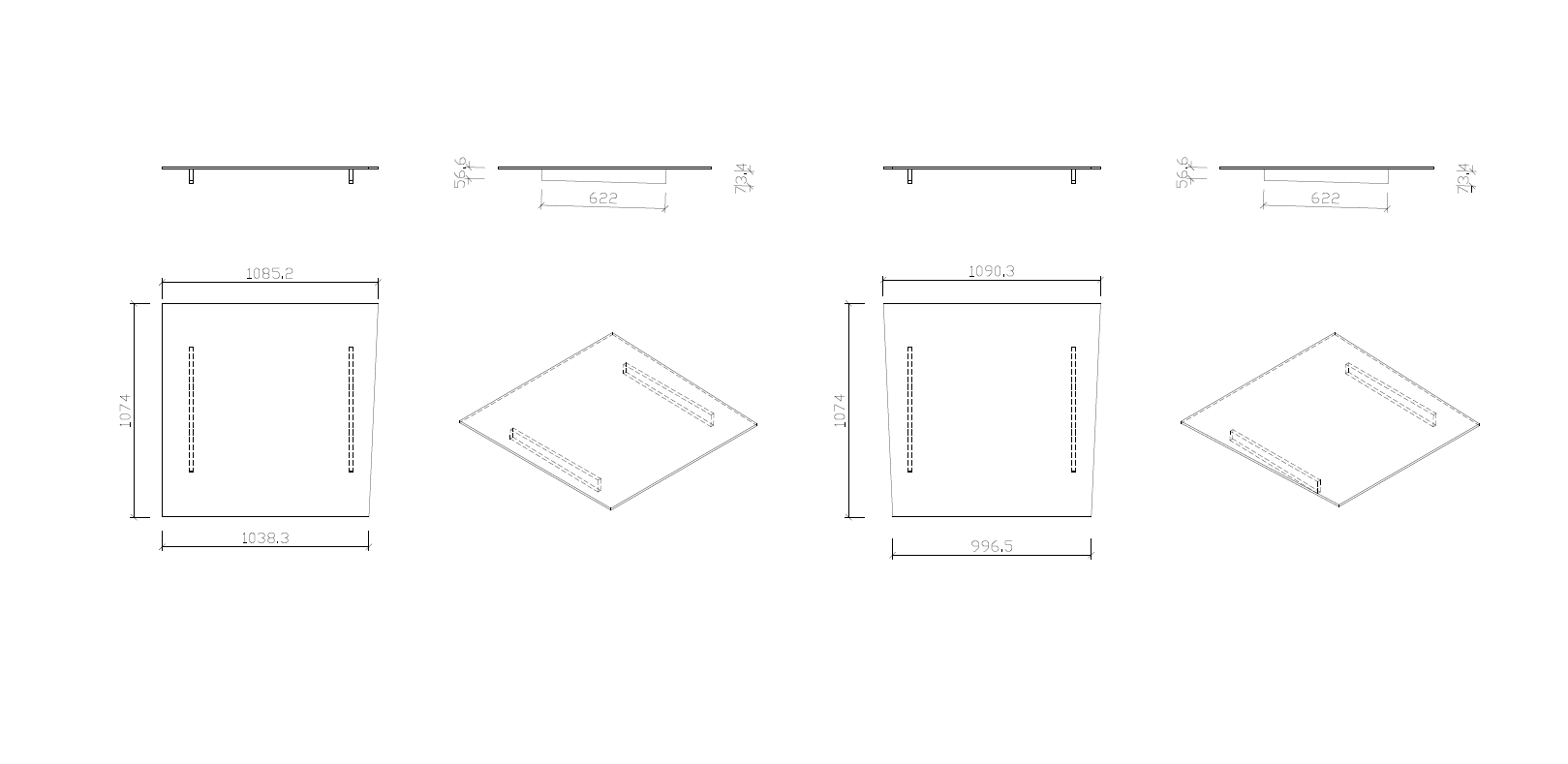 Montaż boksu cd.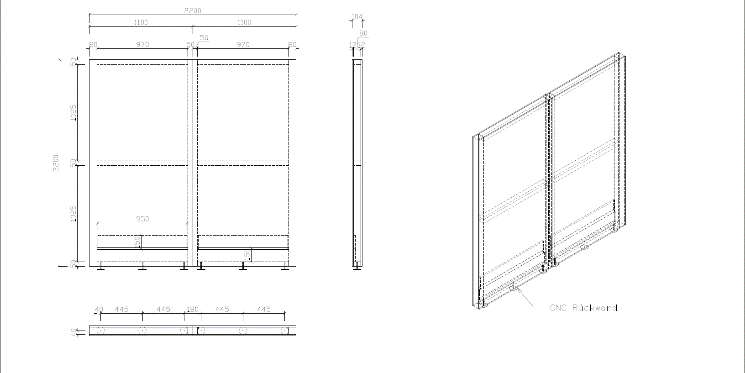 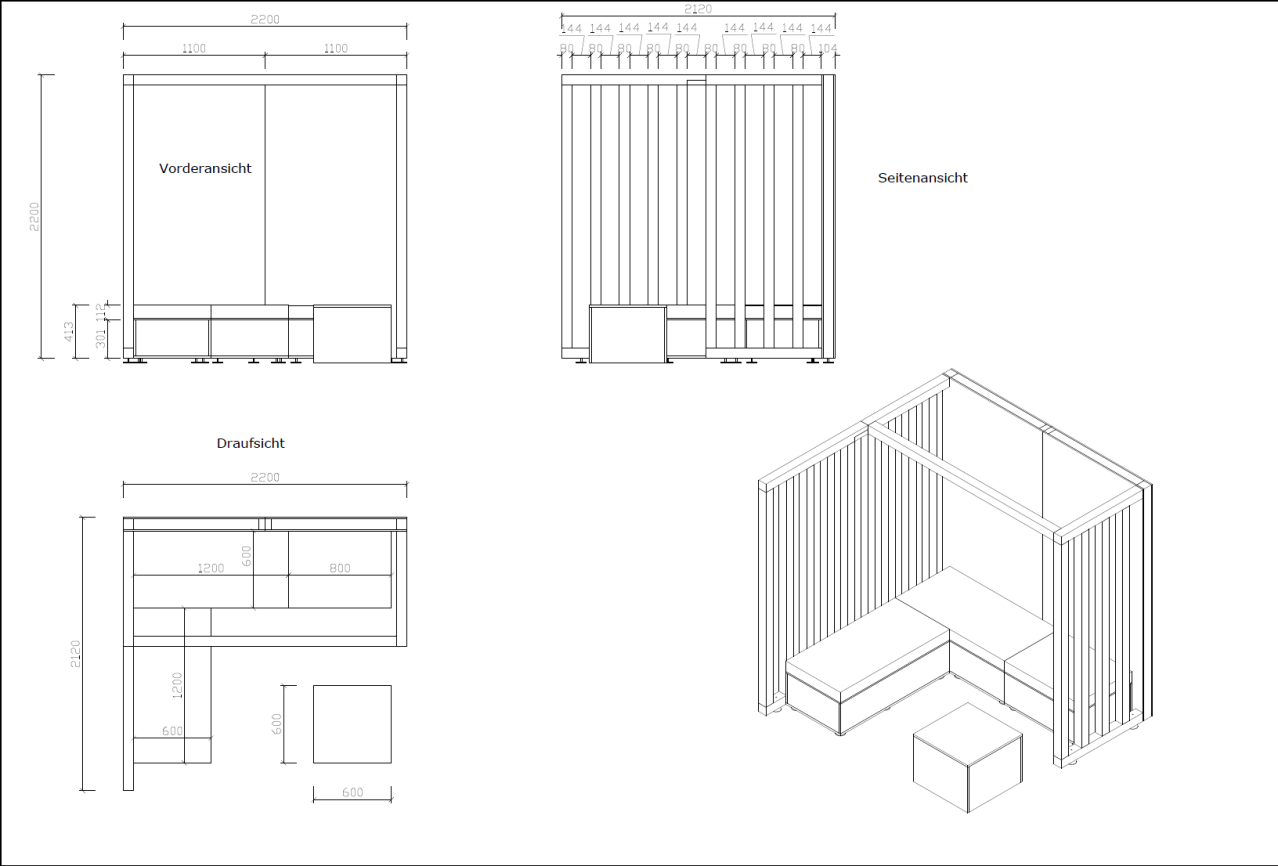 Jeden boks ma 10 części, które należy ze sobą połączyć (bez mebli). Dwie prostokątne drewniane ramki o wymiarach 50 x 80 i 80 x 80 należy ze sobą skręcić, używając wkrętów 5,0 x 70. Ramki z jednej strony mają wbudowaną płytę, strona ta powinna być od frontu. Przykręć panele frontowe do strony frontowej tylnej ściany konstrukcji naziemnej. Użyj wkrętów 3,5 x 35. Jeżeli ściana nie jest w położeniu pionowym, wyrównaj ją teraz. Ustaw jedną ze ścian bocznych w położenie 90° względem ściany tylnej i umieść ją na jednym z jej końców. Dokręć ścianę tylną do ściany bocznej, tak aby usztywnić kształt „L”. Użyj wkrętów 5,0 x 120 (dwa na spodzie, dwa na górze – otwory powinny być wywiercone wcześniej). Powtórz ten krok po drugiej stronie, tak aby uzyskać kształt „U”.Jedna z dwóch ścian bocznych jest w dwóch częściach, złóż teraz te dwie części razem. Mają one pasujące do siebie wgłębienia, skręć je w tym miejscu wkrętami 5,0 x 70. Zamocuj dwa pozostałe panele tylnej ściany w podobny sposób jak dwa pierwsze. Ostatni krok to montaż belki poprzecznej. Umieść ją na końcu krótszej ściany i pod kątem 90° stopni do ściany dłuższej. Dokręć wkrętami 5,0 x 120. Teraz boks powinien być naprawdę stabilny! Wstaw meble – skręć części razem jak pokazano na rysunku. Użyj wkrętów 4,0 x 30. Części na ścianie tylnej powinny być również przykręcone do ściany. Poduszki do siedzenia można łatwo montować i demontować – po prostu przyczep je od spodu. Boks wyposażony w  meble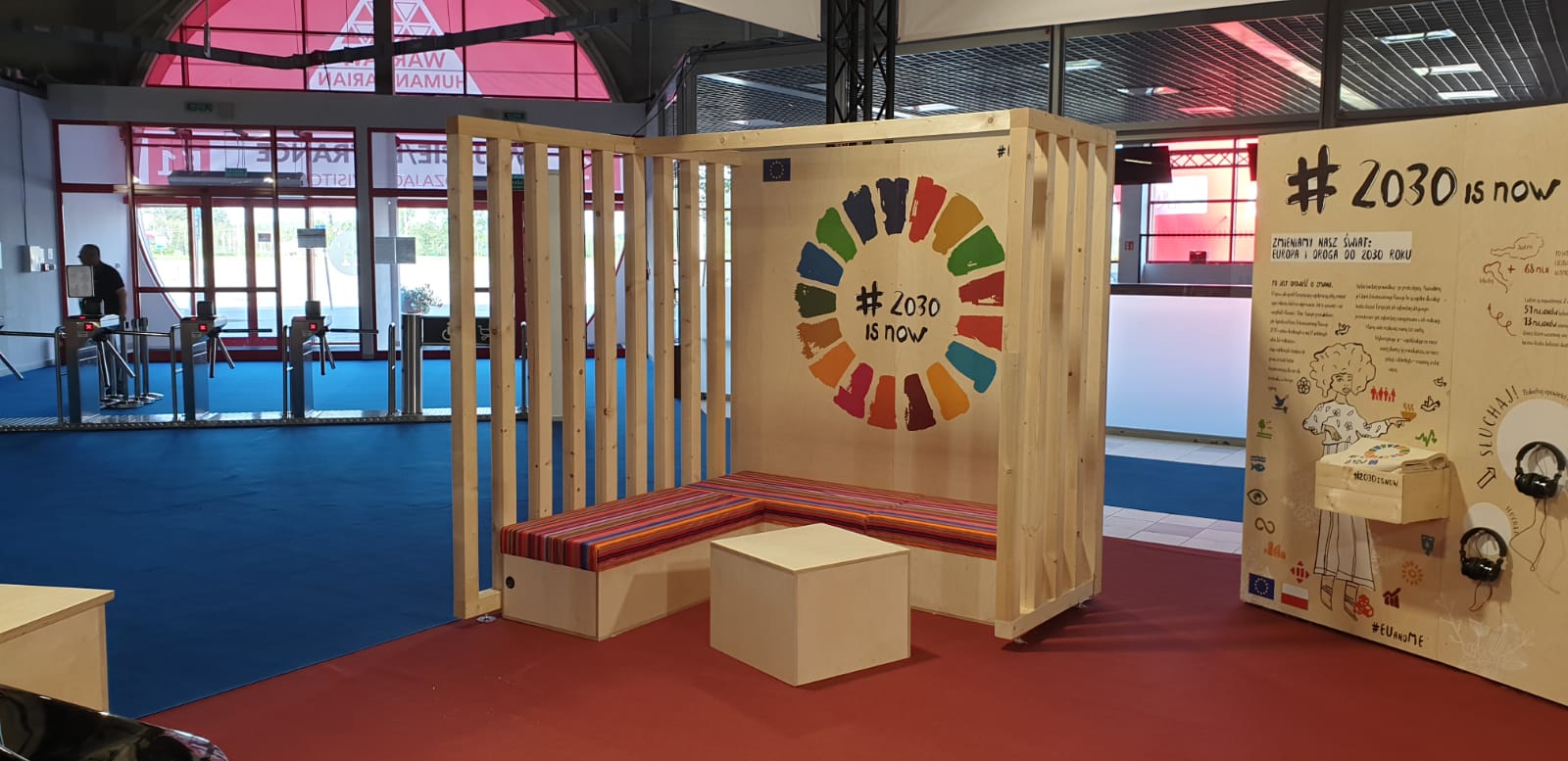 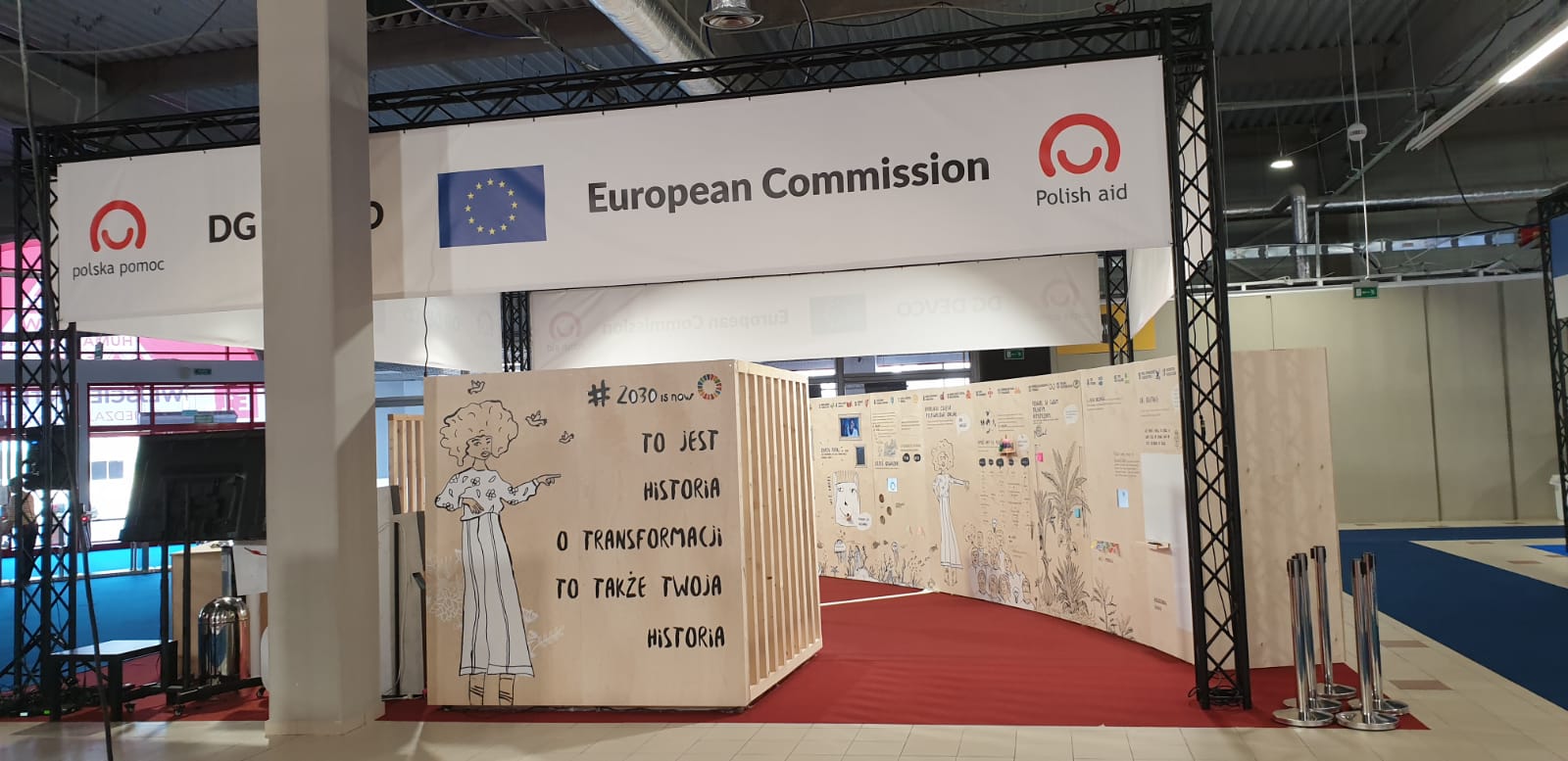 Lada recepcyjna 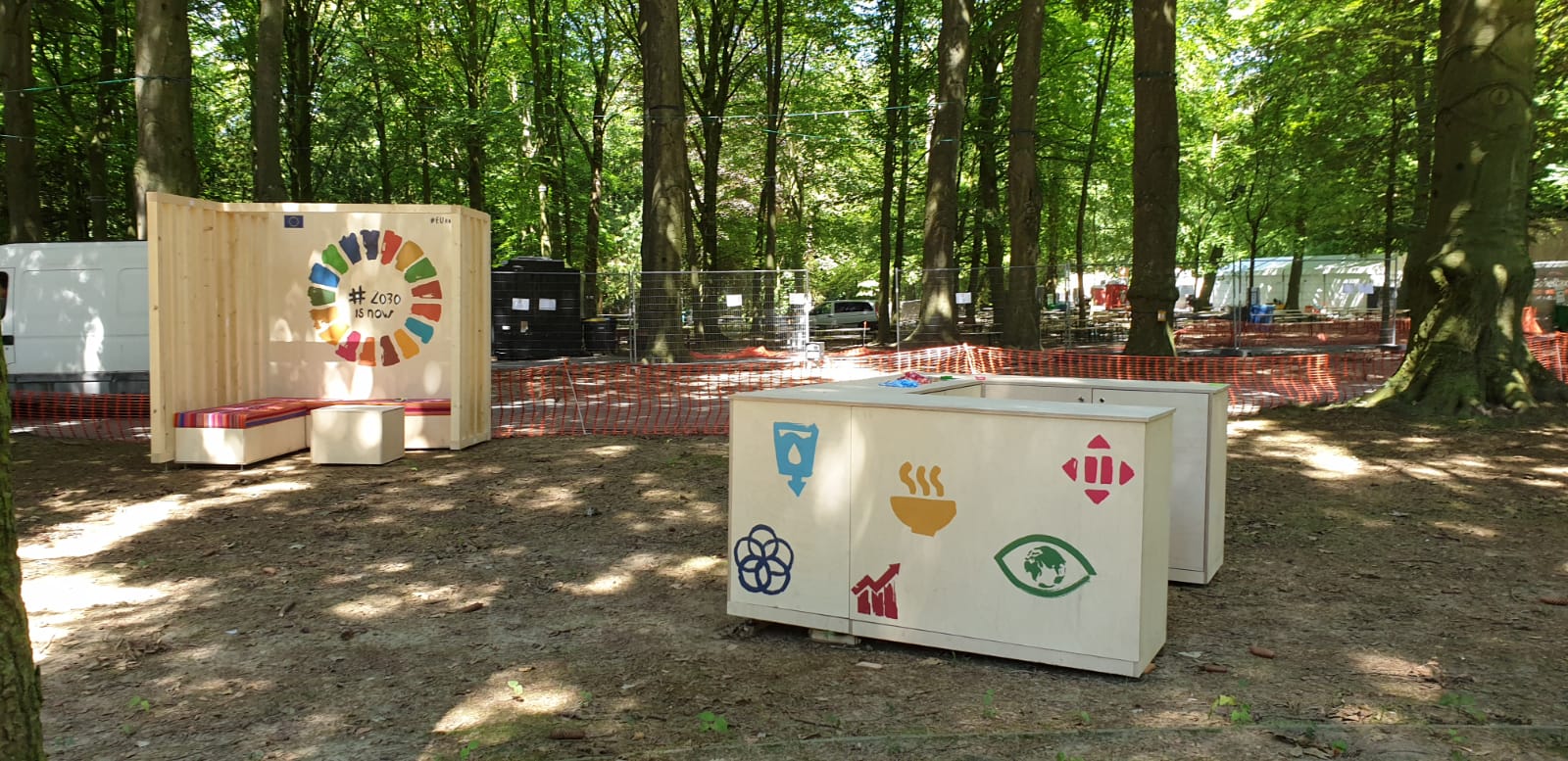 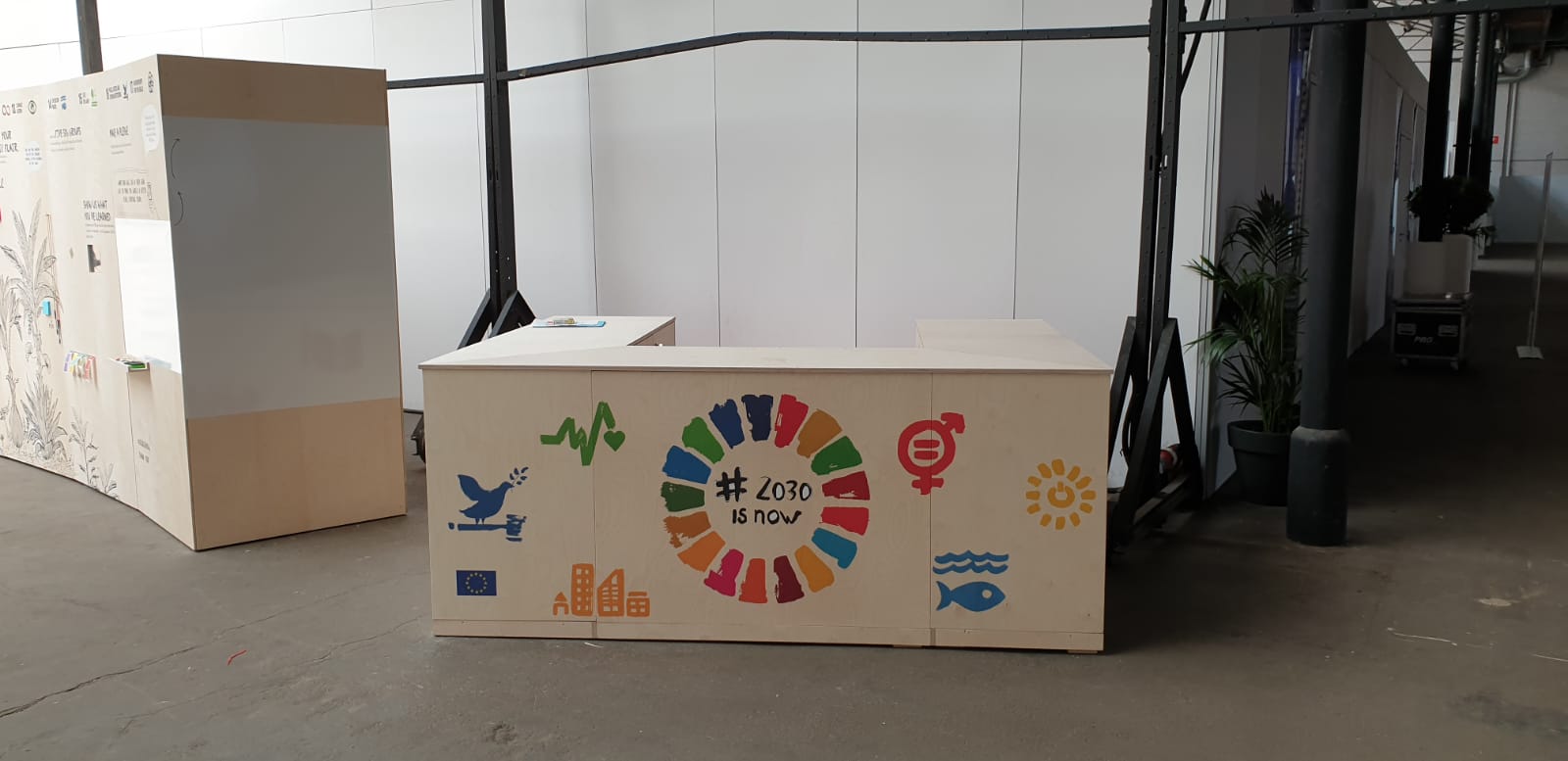 Montaż lady recepcyjnejLada oraz podstawa składają się z 8 części. Montaż należy zacząć od podstawy poprzez skręcenie ich łącznie w formie litery „U” – tak jak widoczne na rysunku. Mniejsze części po lewej i prawej stronie będą dołączone do części większej.„Nogi” podstawy należy przykręcić/dopasować, tak aby się nie ruszały. Podstawa powinna być wyglądać stabilnie i prosto.Następnie należy dopasować poszczególne elementy lady. Każdy z elementów posiada małe otwory na spodzie do nóg podstawy, które należy odpowiednio dopasować.Każda z części posiada jeden, albo dwa wycięcia, także dokręcenie lady może być możliwe. Wycinki powinny być do siebie dopasowane. Należy sprawdzić, aby nie elementy nie wystawały spoza lady.W momencie, kiedy wszystkie elementy zostaną odpowiednio umieszczone, należy rozpocząć łączenie - przykręcanie części. Cztery śruby wystarczą na jedno połączenie  - należy użyć 30 śrub 4.0.Należy przykręcić śrubami ladę do podstawy, odpowiednio dostosowując. Miejsca są pokazane na obrazku. Następnie umieścić należy wierzch lady w odpowiednim  miejscu na górze. Należy odpowiednio dopasować pokrywę lady, tak aby przykryła całą powierzchnię górną lady. Należy przykręcić każdy z elementów do poszczególnych rogów, czyli cztery śruby przypadające na jeden. Należy użyć 30 śrub 4.0.   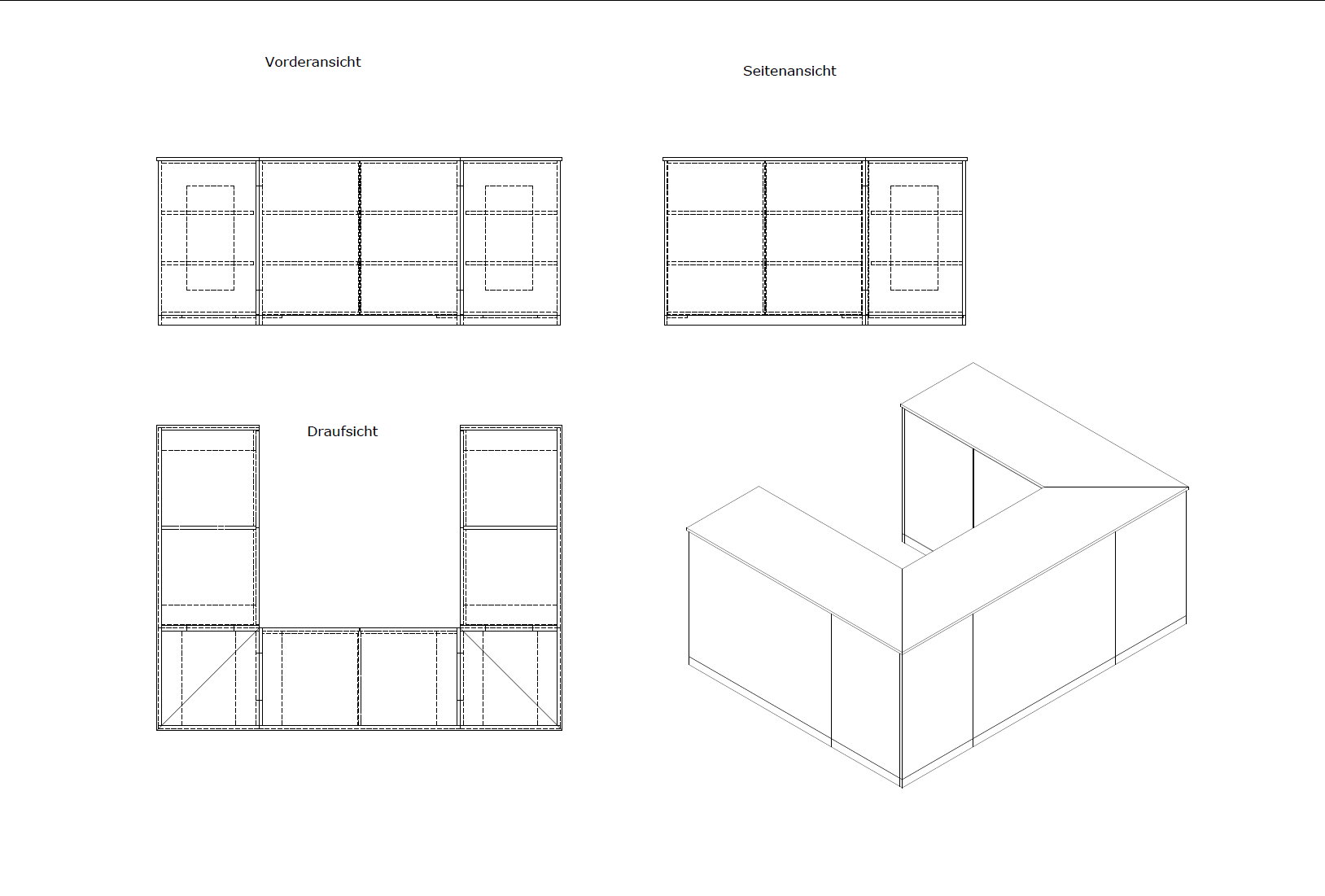 Zdjęcia ścianki 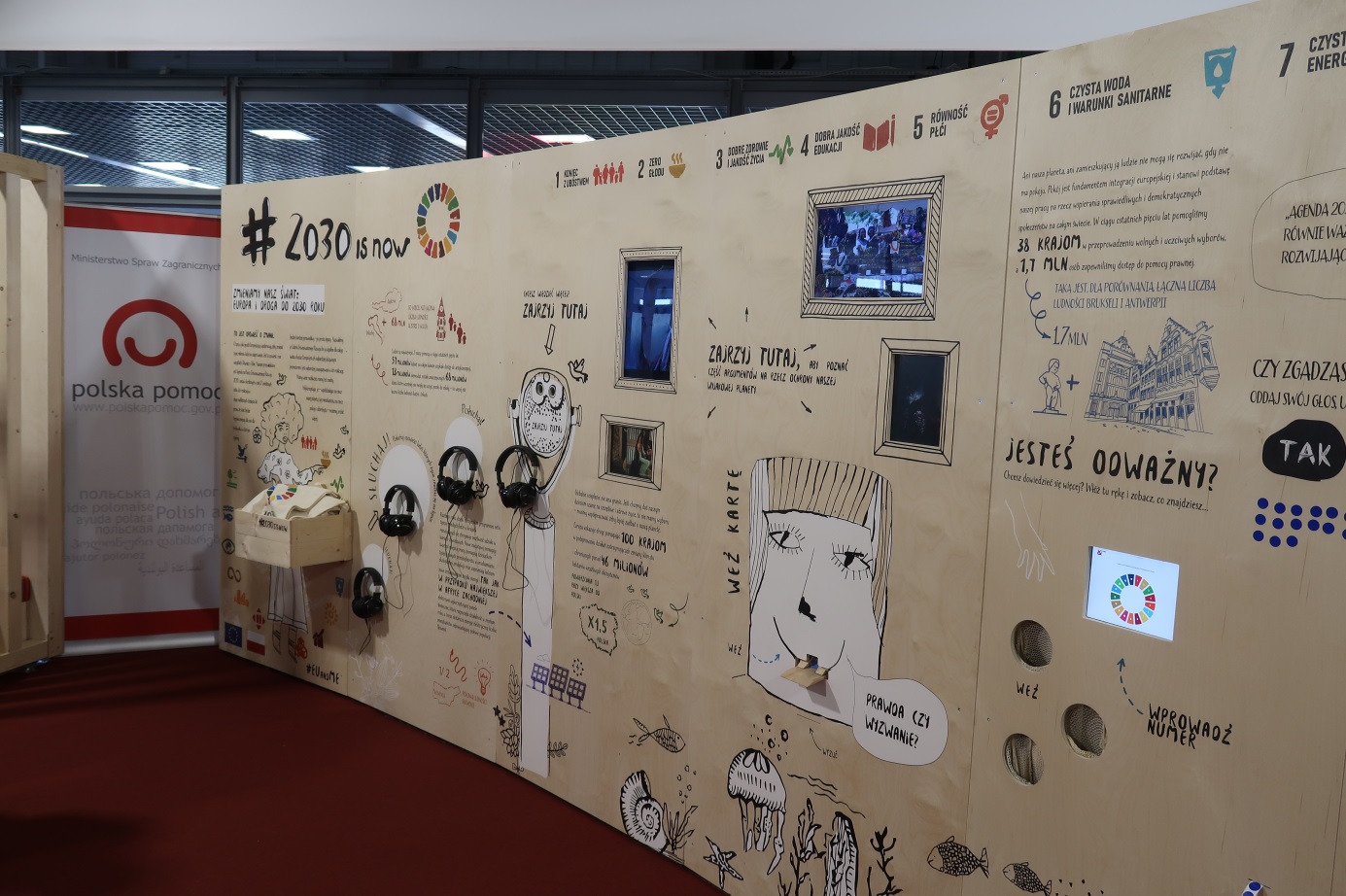 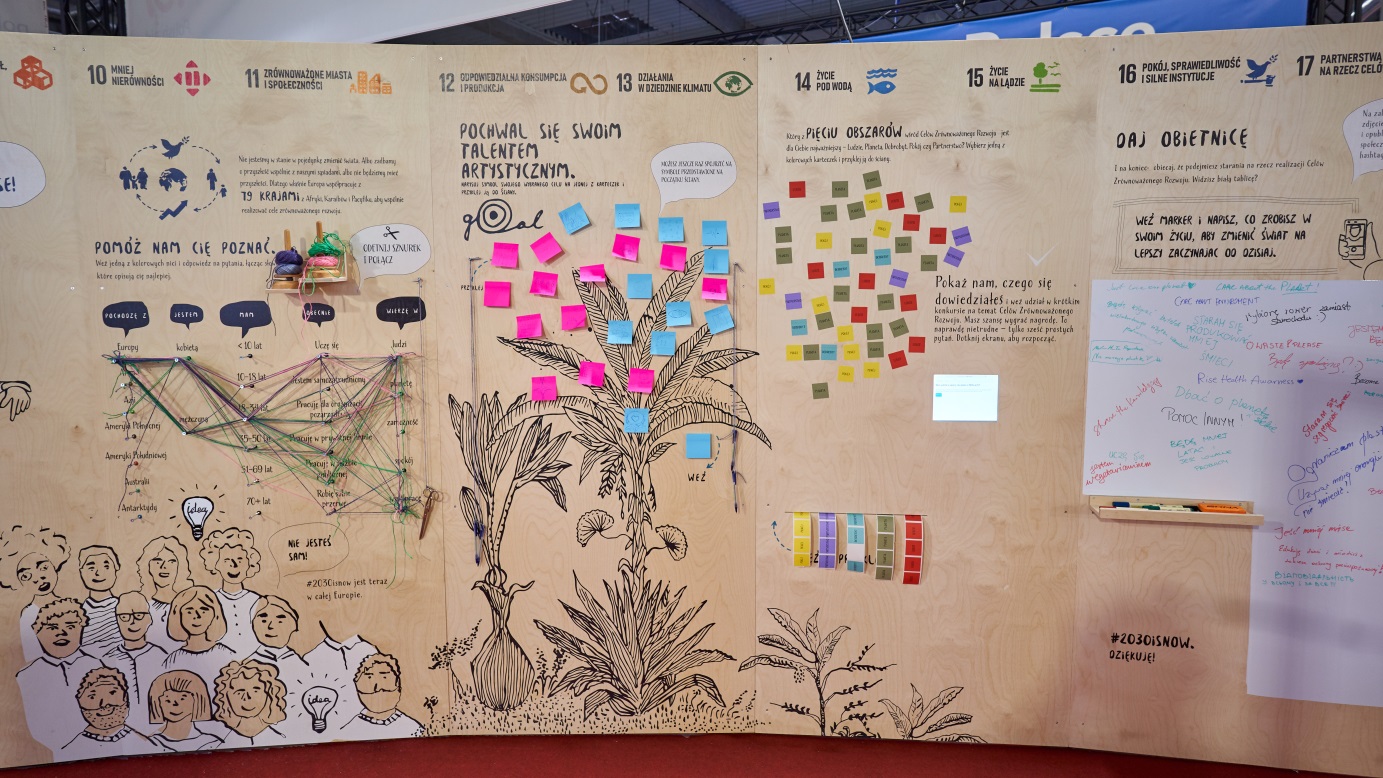 